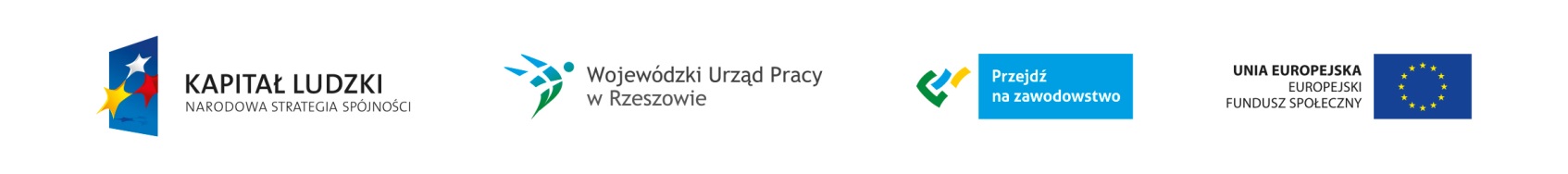 Podkarpacie stawia na zawodowców                                                                                                                        Nr Projektu WND-POKL.09.02.00-18-001/12ZAPROSZENIE DO SKŁADANIA OFERT                                                                                                              dla zamówień o wartości nie przekraczającej wyrażonej w złotych równowartości 30 000 euroGmina Tarnobrzeg                                                                                                                                                          ul. Kościuszki 32                                                                                                                                                             39-400 Tarnobrzeg                                                                                                                                                       NIP 867-20-79-199                                                                                                                                                REGON 830409092zwana w dalszej części Zaproszenia Zamawiającym, działająca przez Pełnomocnika  Marka Szczytyńskiego – Dyrektora Zespołu  Szkół Ponadgimnazjalnych nr 2im. Bartosza Głowackiego  w Tarnobrzegu, ul. Kopernika 18, 39-400 Tarnobrzeg, woj. Podkarpackie, Tel. 15 822 55 57,                   fax: 15 823 69 17, e-mail:  www.rolnik.tbg.net.pl                                                                                                                            Zaprasza do składania ofert w postępowaniu o udzielenie zamówienia pn: „Prowadzenie praktyk zawodowych dla 4 uczniów technikum hotelarstwa w Zespole Szkół Ponadgimnazjalnych nr 2 w Tarnobrzegu” w ramach projektu systemowego pn. „Podkarpacie stawia na zawodowców”  współfinansowanego  przez Unię Europejską ze środków Europejskiego Funduszu Społecznego Priorytet IX. Rozwój wykształcenia i kompetencji w regionie w ramach Działania 9.2 Programu Operacyjnego Kapitał Ludzki – Podniesienie atrakcyjności i jakości szkolnictwa zawodowego.Rodzaj zamówienia: usługaOkreślenie przedmiotu zamówienia:                                                                                       Przedmiotem zamówienia jest wykonanie zadania pn. Prowadzenie praktyk zawodowych dla 4 uczniów technikum hotelarstwa w Zespole Szkół Ponadgimnazjalnych nr 2 w Tarnobrzegu w ramach projektu systemowego pn. Podkarpacie stawia na zawodowców  współfinansowanego  przez Unię Europejską ze środków Europejskiego Funduszu Społecznego. Numer ewidencyjny projektu: WND-POKL.09.02.00-18-001/12 Priorytet IX. Rozwój wykształcenia i kompetencji w regionie w ramach Działania 9.2 Podniesienie atrakcyjności i jakości szkolnictwa zawodowego Programu Operacyjnego Kapitał Ludzki Szczegółowy opis przedmiotu zamówienia:Prowadzenie praktyk zawodowych dla 4 uczniów technikum hotelarstwa. Praktyki powinny być prowadzone w zakładach pracy wyposażonych w odpowiedni sprzęt i urządzenia techniczne, umożliwiających nabycie kompetencji zawodowych niezbędnych na rynku pracy. Praktyki trwają 2 tygodnie (10 dni). Praktyki będą realizowane według harmonogramu określonego przez pracodawcę. Szkoła zapewni ubezpieczenie uczniów od następstw nieszczęśliwych wypadków oraz pokryje koszty dojazdu. Opis wymagań stawianych wykonawcy: Wykonawca oświadcza, że jest pracodawcą w rozumieniu obowiązujących przepisów prawa, posiada warunki lokalowe i socjalne umożliwiające przeprowadzenie stażu zgodnie z przepisami bhp i p.poż. oraz odpowiednie zaplecze techniczne. Wykonawca wyznaczy opiekuna uczestników praktyki na terenie zakładu pracy o wykształceniu minimum średnim, któremu wypłaci świadczenie z tytułu w/w opieki. Wykonawca zapewni szkolenie BHP dla praktykantów, ciepły posiłek  oraz odzież ochronną.                                                                        W przypadku realizacji praktyk poza Tarnobrzegiem w odległości powyżej 30 km Wykonawca zapewni dowóz i powrót uczniów na i z praktyki.                                                                                         W przypadku realizacji praktyk w odległości większej niż 70 km od Tarnobrzegu, Wykonawca zapewni nocleg i całodzienne wyżywienie praktyka                          Podana cena powinna być ceną netto i brutto za całą grupę za 10 dni i obejmować wszystkie koszty.Wspólny Słownik Zamówień (CPV): 80.00.00.00-4, 55.32.20.00-3, 55.52.12.00-0Czy dopuszcza się złożenie oferty częściowej: nieCzy dopuszcza się złożenie oferty wariantowej: nieSposób uzyskania informacji dotyczących przedmiotu zamówienia : Szczegółowe informacje dotyczące przedmiotu zamówienia można uzyskać osobiście w siedzibie zamawiającego – Zespół Szkół Ponadgimnazjalnych nr 2  w Tarnobrzegu, ul. Kopernika 18  lub telefonicznie pod numerem: 15 822-55-57 Pracownikami uprawnionymi do kontaktów z wykonawcami jest Marzena Karwat - Asystent Koordynatora Projektu oraz Marek Szczytyński – Dyrektor Szkoły.Termin wykonania zamówienia: Wymagany / pożądany termin realizacji zamówienia – wrzesień-październik 2014 r.Opis sposobu wyboru oferty najkorzystniejszej:Oferta z najniższą ceną złożona przez Wykonawcę, spełniającego określone wymagania zostanie wybrana jako oferta najkorzystniejsza.Miejsce i termin składania ofert:Oferty należy składać w siedzibie Zespół Szkół Ponadgimnazjalnych nr 2 im. B.Głowackiego        39-400 Tarnobrzeg , ul. Kopernika 18 osobiście lub  pocztą w terminie do dnia 17.09.2014 r do godz. 10.00. Otwarcie nastąpi w dniu 17.09.2014 r. godz.11.30.Ofertę należy umieścić w zamkniętym opakowaniu, uniemożliwiającym odczytanie zawartości bez uszkodzenia tego opakowania. Opakowanie winno być oznaczone nazwą (firmą) i adresem Wykonawcy, zaadresowane na adres: Zespół Szkół Ponadgimnazjalnych nr 2 im. B. Głowackiego, 39-400 Tarnobrzeg , ul. Kopernika 18 oraz opatrzone nazwą zamówienia:            „Prowadzenie praktyk zawodowych dla 4 uczniów technikum hotelarstwa w Zespole Szkół Ponadgimnazjalnych nr 2 w Tarnobrzegu”    w ramach projektu  „Podkarpacie stawia na zawodowców”     Nie otwierać przed dniem  17.09.2014 r. godz. 11.30Informacja o wyborze najkorzystniejszej oferty:Informacja o wyborze najkorzystniejszej oferty zawierająca: nazwę (firmę), siedzibę i adres Wykonawcy, którego ofertę wybrano zostanie przekazana wykonawcom w terminie 7 dni od dnia składania ofert.Informacja o terminie i miejscu podpisania umowy:Informacja o terminie i miejscu podpisania umowy zostanie przekazana telefonicznie wykonawcy, którego ofertę wybrano.Tarnobrzeg, dnia 11.09  .2014 r       	